ЧЕРКАСЬКА МІСЬКА РАДА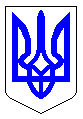 ЧЕРКАСЬКА МІСЬКА РАДАВИКОНАВЧИЙ КОМІТЕТРІШЕННЯВід 28.09.2021 № 1048Про відшкодування відсотківза користування кредитними коштами ОСББ «На Шкільній»	Відповідно до п.п. 3 «а» ст. 30 Закону України «Про місцеве самоврядування в Україні», Програми підтримки об’єднань співвласників багатоквартирних будинків (ОСББ, асоціацій ОСББ) у м. Черкаси «Формування відповідального власника житла» на 2021-2023 роки, затвердженої рішенням міської ради від 15.06.2021 № 6-22, Порядку відшкодування суми відсотків за користування кредитними коштами, залученими об’єднаннями співвласників багатоквартирних будинків (ОСББ, асоціацій ОСББ) на здійснення енергозберігаючих заходів у житлових будинках, затвердженого рішенням виконавчого комітету Черкаської міської ради від 31.08.2021 №878, звернення ОСББ «На Шкільній» (вх. №15720-01-20 від 16.07.2021), виконавчий комітет Черкаської міської радиВИРІШИВ:1. Здійснювати відшкодування відсотків за користування кредитними коштами, залученими на здійснення енергозберігаючих заходів ОСББ «На Шкільній», в розмірі, встановленому Програмою підтримки об’єднань співвласників багатоквартирних будинків (ОСББ, асоціацій ОСББ) у                      м. Черкаси «Формування відповідального власника житла» на 2021-2023 роки, затвердженої рішенням Черкаської міської ради від 15.06.2021 № 6-22, згідно з умовами договору від 05.08.2020 №1256/2020/ЧеркОД-МСБ про приєднання до Правил надання кредиту об’єднанням співвласників багатоквартирних будинків та житлово-будівельним кооперативам в АБ «УКРГАЗБАНК» (додаток) в межах затверджених у міському бюджеті асигнувань на відповідні роки.2. Контроль за виконанням рішення покласти на першого заступника міського голови з питань діяльності виконавчих органів ради Тищенка С.О.Міський голова                                                                         А.В. БондаренкоДодатокЗАТВЕРДЖЕНОрішення виконавчого комітету Черкаської міської ради від _______________№______Умови договору від 05.08.2020 №1256/2020/ЧеркОД-МСБпро приєднання до Правил надання кредиту об’єднанням співвласників багатоквартирних будинків та житлово-будівельним кооперативамДиректор департаменту 	                                                                                                                                                О.О. ЯценкоНайменування ОСББ, адресаНайменування кредитно-фінансової установиВиди робітСумакредитуРічний % по кредитуСтрок кредитуванняОб’єднання співвласників багатоквартирного будинку                                 «На Шкільній»(вул. В. Чорновола буд. 241/1)ПАТ АБ «УКРГАЗБАНК»Капітальний ремонт системи опалення, та встановлення індивідуального теплового пункту297 000,0016,20Кредитна лініявідкривається з05 серпня 2020 року до 04 серпня 2025 року